Sarajevo, 02.03.2023. godineBroj: 01/16-02-955/23POZIV          Temeljem članka 49., a u svezi s člankom 71. Poslovnika Zastupničkog doma Parlamenta Federacije BiH („Službene novine FBiH“, br. 69/07, 2/08 i 26/20), zakazujem Prvu sjednicu Odbora za promet i komunikacije, i to za ponedjeljak, 13.03.2023. godine s početkom u 11.00 sati. Sjednica će biti održana u dvorani br. 320, do Ureda Predsjedateljice Zastupničkoga doma, u zgradi Parlamenta Federacije BiH, ul. Hamdije Kreševljakovića br. 3. Za sjednicu se predlaže sljedeći:DNEVNI RED1. Potvrđivanje konstituiranja Odbora;2. Razmatranje Prijedloga odluke o dopuni Odluke o donošenju Prostornog plana područja posebnih obilježja od značaja za Federaciju BiH „Autocesta na Koridoru Vc“ za razdoblje od 20 godina;3.Razmatranje Prijedloga odluke o prihvaćanju zaduženja po Ugovoru o zajmu između Bosne i Hercegovine i Europske banke za obnovu i razvitak (EBRD) za realizaciju Projekta izgradnje tramvajske pruge Ilidža-Hrasnica;4. Razmatranje Prijedloga odluke o prihvaćanju zaduženja po Ugovoru o zajmu između Bosne i Hercegovine i Europske banke za obnovu i razvitak (EBRD) za realizaciju projekta Javni prijevoz Sarajevo e-Mobility;5. Razno.                S poštovanjem,                                                                                      PREDSJEDNIK ODBORA                                                                                              Josip Martić, v.r.                                                                                                                          Dostaviti:Predsjedateljica Zastupničkog doma;Dopredsjedateljica Zastupničkog doma;Dopredsjedatelj Zastupničkog doma;Članovi Odbora;Tajnik Zastupničkog doma;Vlada Federacije BiH;Federalno ministarstvo prometa i komunikacija;Računovodstvo; Porta;Pisarnica.BOSNA I HERCEGOVINAFEDERACIJA BOSNE I HERCEGOVINEPARLAMENT FEDERACIJE PREDSTAVNIČKI/ZASTUPNIČKI DOM  Odbor za transport i komunikacije/Odbor za promet i komunikacijeBOSNA I HERCEGOVINAFEDERACIJA BOSNE I HERCEGOVINEPARLAMENT FEDERACIJE PREDSTAVNIČKI/ZASTUPNIČKI DOM  Odbor za transport i komunikacije/Odbor za promet i komunikacije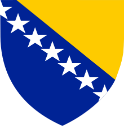 ƂOCHA И XEPЦEГOBИHAФEДEPAЦИJA ƂOCHE И XEPЦEГOBИHEПAPЛAMEHT ФEДEPAЦИJEПPEДCTABHИЧKИ ДOMОдбор за транспорт и комуникацијеƂOCHA И XEPЦEГOBИHAФEДEPAЦИJA ƂOCHE И XEPЦEГOBИHEПAPЛAMEHT ФEДEPAЦИJEПPEДCTABHИЧKИ ДOMОдбор за транспорт и комуникације                   BOSNIA AND HERZEGOVINAFEDERATION OF BOSNIA AND HERZEGOVINAPARLIAMENT OF THE FEDERATIONHOUSE OF REPRESENTATIVES                   BOSNIA AND HERZEGOVINAFEDERATION OF BOSNIA AND HERZEGOVINAPARLIAMENT OF THE FEDERATIONHOUSE OF REPRESENTATIVES                   BOSNIA AND HERZEGOVINAFEDERATION OF BOSNIA AND HERZEGOVINAPARLIAMENT OF THE FEDERATIONHOUSE OF REPRESENTATIVES